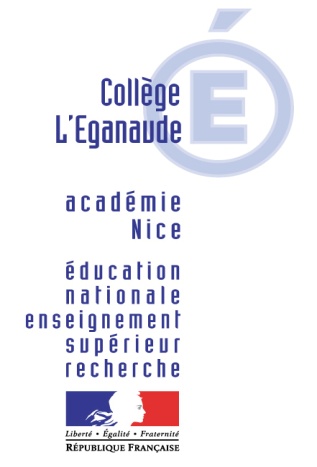 DOSSIER DE CANDIDATURESECTION SPORTIVE ESCALADECOLLEGE DE L’EGANAUDE2024-25La fiche de renseignementsLa fiche d’appréciations de l’équipe enseignanteLes copies des bulletins de l’année dernière (2022/23)Les copies des bulletins de l’année en cours (2023/24)La fiche de renseignements sportifsLa lettre de motivationLa charte d’engagement signéeDossier à compléter et à renvoyer au COV par mailaccueil@cov-valbonne.org Avant le 5 Avril 2024Contact : Club Omnisports de Valbonne04.92.94.33.43 / accueil@cov-valbonne.orgFiche de renseignementsFiche de renseignements sportifsMon CV de petit grimpeur….Je pratique actuellement l’escalade en club ?   oui         non     Si oui, nom du club : ……………………………………………………………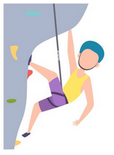 Ma pratique sur structure artificielleJ’ai déjà pratiqué l’escalade sur une structure artificielle…  jamais          pour découvrir    de temps en temps      régulièrement              En salle de bloc ?       oui         non        En mur de difficulté (avec encordement) ?            oui         non           si oui, préciser la cotation max : ________________       J’ai déjà fait de la compétition en escalade         oui         non       Si oui, renseigner le tableau ci-dessous :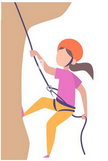 Ma pratique en Milieu Nature  J’ai déjà pratiqué l’escalade en milieu naturel…  jamais          pour découvrir    de temps en temps      régulièrement	En bloc ?          oui         non           si oui préciser la cotation max :	 ____                En falaise ?      oui         non           si oui préciser la cotation max :	 ____Mes autres pratiques sportivesJe pratique d’autres sports en club :              oui         non Si oui, lesquels ? :  _____________________________________________________________________________________________________________________________________________________________________Lettre de motivation(une page maximum manuscrite)…..…………………………………………………………………………………………………………………………………………………………..…..…………………………………………………………………………………………………………………………………………………………..…..…………………………………………………………………………………………………………………………………………………………..…..…………………………………………………………………………………………………………………………………………………………..…..…………………………………………………………………………………………………………………………………………………………..…..…………………………………………………………………………………………………………………………………………………………..…..…………………………………………………………………………………………………………………………………………………………..…..…………………………………………………………………………………………………………………………………………………………..…..…………………………………………………………………………………………………………………………………………………………..…..…………………………………………………………………………………………………………………………………………………………..…..…………………………………………………………………………………………………………………………………………………………..…..…………………………………………………………………………………………………………………………………………………………..…..…………………………………………………………………………………………………………………………………………………………..…..…………………………………………………………………………………………………………………………………………………………..…..…………………………………………………………………………………………………………………………………………………………..…..…………………………………………………………………………………………………………………………………………………………..…..…………………………………………………………………………………………………………………………………………………………..…..…………………………………………………………………………………………………………………………………………………………..…..…………………………………………………………………………………………………………………………………………………………..…..…………………………………………………………………………………………………………………………………………………………..…..…………………………………………………………………………………………………………………………………………………………..Signature du candidatCharte d’engagement à la section sportive Escalade du collège de l’EganaudeNom :…………………………………………………………………………………….. Prénom :……………………………………………Si ma candidature est retenue, je m’engage :A suivre la section sportive escalade pendant toute ma scolarité au collègeA être assidu et à participer à toutes les séances de la section sportiveA adhérer chaque année à l’association sportive du collège (prix de l’adhésion : 25€)A participer aux compétitions d’escalade le mercredi après-midi dans le cadre de l’UNSSA porter une tenue adaptée à la pratique de l’escaladeA respecter le matériel et les installations mis à dispositionsA respecter les consignes et tenir compte des conseils qu’on me donneA m’investir avec motivation, dynamisme et persévérance A avoir une attitude responsable et sécuritaire dans la pratiqueA suivre une formation « jeune officiel »A souscrire une licence escalade de la Fédération Française Montagne-Escalade (A titre indicatif 59.50€ pour la saison 2023-24)A adhérer au COV (15€) et à régler la somme de 320€ pour la participation à l’organisation et l’encadrement des activitésTout manquement à cette charte pourra remettre en question le maintien de l’élève dans la section sportive escalade.Je reconnais avoir pris connaissance de la note d’information et j’ai bien conscience que j’aurai 4 heures de plus dans mon emploi du temps.Fait à …………………………………      le  ……………………………..Signature de l’élève			                                               Signature des parentsElève Nom :............................................................................................... Prénom :……................................................Né(e) le:............................................… à …………………………………………    Sexe :  F          H  Adresse :…………………………………………………………………………………………………………………………………………………………….CP :…………………………………………… Ville :……………………………………………………………………………………………………………Téléphone (élève)……………………………………………………………………………………………...Mail (élève)…………………………………………………………………………………………………@………………………………..…………...Etablissement fréquenté en 2023/24 :……………………………………………….……………Commune :………..……………..….Collège de secteur :……………………………………………………………………Inscrit en section internationale :    oui         nonSi oui préciser la langue……………………………………………………………………………………………………………………………………Niveau visé pour la rentrée 2024 :  6ème   5ème   4ème   3ème  Père ou tuteurNom................................................... Prénom :…................................Téléphone :.................................................Mail ……………………………………………………………………………………………………………@………………………………………..........Mère ou tutrice Nom................................................... Prénom :…................................Téléphone :.................................................Mail ………………………………………………………………………………………………………@……………………………………….............Appréciations de l’équipe enseignante pour l’année 2023-2024(A renseigner par le professeur des écoles ou par le professeur principal)Attitude-Comportement :......................................................................................................................................................................................................................................................................................................................................................................................................................................................................................................................................................................................................................................................................................................................................................................................................................................................................................................................................................................................................................................................................Accompagnement de l’élève (PAI-PAP-PPS-PPRE-Autre) :....................................................................................................................................................................................................................................................................................................................................................................................................................................................................................................................................Avis sur la candidature, formulé par :Le professeur des écoles pour les CM2 : M. ou Mme__________________________________ou le professeur d’EPS pour les collégiens : M. ou Mme_______________________________........................................................................................................................................................................................................................................................................................................................................................................................................................................................................................................................................................................................................................................................................................................................................................................................................................................................................................................................................................................................................................................................................................................................................................................................................................................................................................................................................................................................................................................................................................................................................................................................................................................................................................................................................................................................Date :Cachet de l’établissement scolaire :SAISONNom et niveau de la compétitionTypeBloc / Diff / Vitesse / combinéRésultats(Classement)2022-232023-24